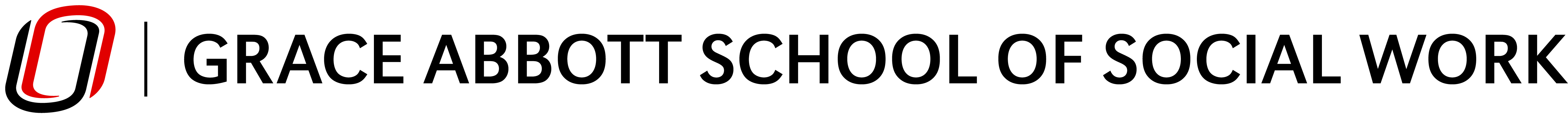 Social Work in mental healthSOWK 4650 | 3 credit hoursSpring Semester 2020Class Meetings: Mondays, 4:00–6:00 P.M., 126 CPACSInstructor:	Professor C.J Washington (Dr. Washington; She | Her | Hers)Office:	206 CPACSOffice Phone:	402.554.2792Email: 	cjwashington@unomaha.eduNOTE: Students should contact the instructor via email rather than by phone. Email messages will be responded to within 24 hours, excluding weekends, holidays, and breaks.Office Hours:	Tuesdays, 1:00–3:00 P.M. or by appointment	Online Office Hours: Wednesdays, 6:30–8:00 P.M. or by appointmentDepartment:	Grace Abbott School of Social WorkMain Office:	206 CPACSDept. Phone: 	402.554.2972Course InformationDescriptionThis is an undergraduate introductory social work course on mental health. The aim of the course is to acquire basic knowledge and skills for effective and culturally appropriate interventions. Students examine the history of psychiatric care to inform a social work perspective on mental health/illness, human rights, social justice, stigma, ethical/legal issues, and a continuum of care for families, communities, and service providers. Mental health/illness will be taught from a distinct social work perspective using historical-critical analysis and case studies.Rationale/OverviewMultiple views of mental health are examined in this course. Students examine mental health topics from a historical perspective to explore contemporary trends. Philosophical, ethical, legal, and social work practice implications will also be discussed throughout the course.Course Objectives/Student Learning OutcomesExplain how historical events shaped beliefs, attitudes, and behaviors towards the care of persons and families with a mental disorder.Explain deinstitutionalization in relation to current community mental health policies and practices.Critique the ethical, legal, and moral aspects of mental health in relation to a continuum-of-care.Explain the etiology and assessment of disorders in relation to person-in-environment, the DSM-V, and psychotropic medications.Explain effective models of care from a social work perspective.required text(s)/supplemental materialsRequired Text(s)Szto (2020) Course pack. San Diego, CA: Cognella.Course structure/formatClass lectures, discussions, in-class assignments, audio-visual aids, and guest speakers will be used to present course materials. Tentative Course ScheduleImportant DatesLast day to drop a course (via MavLink) and receive a 100% refund	[insert date]Last day to withdraw from a course (via MavLink) with a grade of “W”	[insert date]NOTE: This syllabus is written as an expectation of class topics, learning activities, and expected learning outcomes. However, the instructor reserves the right to make changes in this schedule that may result in enhanced or more effective learning for students. These modifications will not substantially change the intent or objectives of this course. Assessments (Activities, Assignments, and Exams)Paper (1)	50 points (total)One paper worth 50 points.Presentation (1)	20 points (total)One presentation worth 20 points.Case Study (1)	20 points (total)One case study worth 20 points.Attendance and Participation	10 points (total)	100 points (total)Grading ScaleWriting GuidelinesStudents should make sure that writing assignments are free of grammar, punctuation, and spelling errors. Papers should adhere to the most recent citation style outlined by the American Psychological Association (APA). Plagiarism StatementIn this course, students will submit written work by making use of information and ideas found in print or online sources. Whenever material from another writer is used, it is important that students quote or paraphrase appropriately and cite the source.The UNO Academic Integrity policy defines plagiarism as "presenting the work of another as one's own (i.e., without proper acknowledgment of the source) and submitting academic work in whole or in part as one's own when such work has been prepared by another person or copied from another person."Failure to cite sources appropriately is plagiarism, a serious academic offense. Plagiarized work will not be accepted. Consequences for plagiarism are up to the discretion of the instructor; they may range, for example, from rewriting all or part of a paper to a grade of F for the course. Students who plagiarize more than once are subject to disciplinary action, which may include expulsion from the university.Students SHOULD NOT GUESS when it comes to using or citing another writer's work. Students should contact the instructor or a consultant at the UNO Writing Center with questions. Students should take a printout of the original source as well as the paper that is being written to the consultation. Academic Integrity PolicyThe maintenance of academic honesty and integrity is a vital concern of the University community. Any student found responsible for violating the policy on Academic Integrity shall be subject to both academic and disciplinary sanctions. Violations of the policy on Academic Integrity include, but are not limited to, the following: cheating, fabrication and falsification, plagiarism, abuse of academic materials and/or equipment, complicity in academic dishonesty, falsifying grade reports, and/or misrepresentation to avoid academic work. More information about these areas and the procedures addressing academic integrity is available from the Office of Academic and Student Affairs (EAB 202 | 402.554.2262). Classroom expectationsStudents are expected to arrive on time to class meetings. Students should come to class well prepared, meaning readings and other assignments have been completed. Students are expected to be respectful of their classmates and the instructor. Distracting and/or disrespectful behaviors will not be tolerated. cell phones, mobile devices, and laptopsStudents are welcome to use cell phones, mobile devices, and/or laptops in class provided they are used for academic purposes such as note taking, accessing course materials, or researching course concepts and their use does not disrupt fellow classmates. Please silence devices if at all possible. A student who receives a phone call or text, should step outside the classroom to respond. DO NOT take pictures or video during class. Technology RequirementsStudents will be expected to have access to a computer frequently, as all writing assignments used will be typed out and not handwritten. The software students use to write assignments is irrelevant, as long as the writing guidelines outlined in this syllabus are followed. It is recommended that students have access to a computer weekly. Public computers are available on the UNO campus. Consult Information Technology Services and the Criss Library, for more information on equipment locations and availability. Technical SupportTechnical support for common university systems, including Canvas and email, is available from Information Technology Services technical support located in Eppley Administration Building (EAB) 104.accessibility accommodationsReasonable accommodations are provided for students who are registered with Accessibility Services Center (ASC) and make their requests sufficiently in advance. For more information, contact ASC (Location: H&K 104, Phone: 402.554.2872, Email: unoaccessibility@unomaha.edu)Criss LibraryUNO’s Criss Library offers a wide variety of resources that support student learning. Subject specialist librarians have in-depth knowledge of researching within specific disciplines and can provide guidance for a specific area of study. Students are encouraged to explore customized resources featured on the Criss Library website.Emergency PreparednessThe University of Nebraska at Omaha is prepared for a wide range of emergencies. Students should familiarize themselves with procedures and assistance available on UNO’s emergency information page. If travel to campus is not feasible due to a declared emergency, a combination of Canvas, teleconferencing, and other technologies will be used to facilitate academic continuity. Students will be notified of procedures through Canvas course site announcements and email as appropriate.Inclement weatherIn the event of inclement or threatening weather, students should use his/her best judgment regarding travel to and from campus. Students who are not able to attend class due to adverse weather conditions, should contact the instructor as soon as possible. Similarly, if the instructor is unable to reach the class location, students will be notified of any cancellation or change as soon as possible (by approximately 1 hour before class starts and by posting an announcement in Canvas). Students who cannot get to class because of weather conditions, will be provided allowances relative to attendance policies as well as any scheduled tests, quizzes, or other assessments.Preferred Name and Preferred Gender PronounsProfessional courtesy and sensitivity are especially important with respect to individuals and topics dealing with differences of race, culture, religion, politics, sexual orientation, gender, gender variance, and nationalities. Class rosters are provided to the instructor with the student's legal name. The instructor will gladly honor a student’s request to be addressed by an alternate name or gender pronoun. Please advise the instructor of this preference early in the semester so that instructor records may be changed appropriately. Writing CenterThe UNO Writing Center offers free one-on-one consultations with trained consultants to all students, faculty, and staff. Their goal is to help writers improve their writing skills and confidence in all types of writing, in all subject areas, and at all stages of the writing process. For more information about their hours and locations or to schedule an appointment, go to unomaha.edu/writingcenter or visit their main location in Arts and Sciences Hall (ASH) 150. Speech CenterThe UNO Speech Center provides free consulting and coaching services to all UNO students, faculty, and staff in preparing oral presentations. The Speech Center Consulting Room can help students with presentation preparation, outlining, effective delivery techniques, along with any other presentational needs. Speech consulting will help at any stage in the speech-making process. For more information, visit the UNO Speech Center in Arts and Sciences Hall (ASH) 183 and 185.Student SafetyA variety of resources are available to support student safety and security. Students have experienced or are experiencing a difficult personal situation, should consult the resources available through the Division of Student Success. Outcomes Map and Student learning outcomes (SLOs)Council on Social Work Education (CSWE) CompetenciesThe student learning outcomes for this course are built upon the following nine social work core competencies set forth by the CSWE’s 2015 Educational Polices and Accreditation Standards (EPAS) which is required for all accredited social work programs. Demonstrate ethical and professional behavior. Engage diversity and difference in practice.Advance human rights and social, economic, and environmental justice.Engage in practice-informed research and research-informed practice.Engage in policy practice.Engage with individuals, families, groups, organizations, and communities.Assess individuals, families, groups, organizations, and communities.Intervene with individuals, families, groups, organizations and communities.Evaluate practice with individuals, families, groups, organizations, and communities.This map is intended to show how course topics, content, and activities align to the student learning outcomes outlined above. Course objectives are italicized to distinguish them from the core competencies set forth by the CSWE’s 2015 EPAS.*Dimensions Key: K = KnowledgeS = SkillsV = Value CAP = Cognitive and Affective Processing References and supplemental materialsReferencesJ. Tucker, ‘Diamond, Hugh Welch (1809–1886)’, Oxford Dictionary of National Biography, Oxford University Press, 2004.Bland, R. and Renouf, N. (2014) Social Work Practice in Mental Health: An Introduction. 2nd Edition. Allen & Unwin.Corcoran, J. (2015). Mental Health in Social Work: A Casebook on Diagnosis and Strengths Based Assessment. Second Edition. Pearson.Dentato, M. Editor (2017) Social Work Practice with the LGBTQ Community: The Intersection of History, Health, Mental Health, and Policy Factors. New York: Oxford University Press.Hodge, D. (2015) Spiritual Assessment in Social Work and Mental Health Practice. New York: Columbia University Press.Joinson, C. (2016). Life in an Asylum. In Vanished in Hiawatha: The Story of the Canton Asylum for Insane Indians. Bison Books. Pp. 27-39.Logan, S. L. and Denby, R. (2007) Mental Health Care in the African-American Community.Luhrmann, T.M. (2016). I’m Schizophrenic!: How Diagnosis Can Change Identity in the United States. In Our Most Troubling Madness: Case Studies in Schizophrenia Across Cultures. Los Angelos: University of California Press. Pp, 27-41U.S. Department of Health and Human Services (1999) Mental health: A report of the Surgeon General. Rockville, MD: U.S. Department of Human Health and Services, Substance Abuse and Mental Health Services Administration, Center for Mental Health Services, National Institutes of Health, National Institute of Mental Health.Satcher, D. (2020). Overcoming the Stigma of Mental Health Problems. In My Quest for Health Equity: Notes on Learning While Leading. Baltimore: Johns Hopkins University Press. Pp. 139-154.Zotti, A. (2018) The Biopsychosocial Model of Mental Health. In Got Bipolar?: An Insider’s Guide to Managing Life Effectively, Loving Healing Press. Pp. 53-61Session/DateTopicAssignmentSession 1 [date]Introduction to the courseLecture: The meanings and history of disability in societyRead: Ch. 1Session 2[date]Lecture: Human development and disability Read: Ch. 2 Session 3[date]Lecture: Traditional approaches to disability: moral and medical modelsRead: Ch. 3 Disability reflection paperSession 4[date]Lecture: Disability culture Read: Ch. 4Session 5[date]Lecture: Disability laws, policies, and civil rights Read: Ch. 5Session 6[date]Lecture: Mobility disabilities, deafness, and hearing impairmentsRead: Ch. 6 and 7Session 7[date]Lecture: Visual disabilitiesRead: Ch. 8Session 8[date]Midterm exam Session 9[date]Lecture: Developmental disabilities Read: Ch. 9Session 10[date]Lecture: Mental health disabilitiesRead: Ch. 10Session 11[date]Spring break – no class Session 12[date]Lecture: Cognitive disabilities Read: Ch. 11Session 13[date]Lecture: Health-related disabilitiesRead: Ch. 12Session 14[date]Lecture: Assessment in practice and models of practiceRead: Ch. 13 and 14Session 15[date]Condition project presentationsSession 16[date]Condition project presentationsSession 17[date]Final examPercentFinal GradeQuality Points98–100%A+4.0094–97.9%A4.0091–93.9%A-3.6788–90.9%B+3.3384–87.9%B3.0081–83.9%B-2.6778–80.9%C+2.3377–77.9%C2.0071–73.9%C-1.6768–70.9%D+1.3364–67.9%D1.0061–63.9%D-0.67Below 60.9%F0.00Course Objective/Student Learning OutcomeEPASCompetencyAssignmentDimension*1. Explain how historical events shaped beliefs, attitudes, and behaviors towards the care of persons and families with a mental disorder.3 and 4Intervention paper.Glore Psychiatric Museum.K, V, CAP2. Explain deinstitutionalization in relation to current community mental health policies and practices.9Intervention paper. Glore Psychiatric Museum.K, S, V, CAP3. Critique the ethical, legal, and moral aspects of mental health in relation to a continuum-of-care9Intervention paper. Glore Psychiatric Museum.K, S, V, CAP4. Explain the etiology and assessment of disorders in relation to person-in-environment, the DSM-V, and psychotropic medications.3 and 4Intervention paper. Glore Psychiatric Museum.Quizzes.K, S, V, CAP5. Explain effective models of care from a social work perspective. 6, 7, and 10Intervention paper. Glore Psychiatric Museum.Quizzes.K, S, V, CAP